Н А К А З12.05.2020 					№ 29Про порядок організованого закінчення 2019/2020 навчального року в закладі освіти На виконання законів України «Про освіту», «Про повну загальну середню освіту», «Про захист населення від інфекційних хвороб», постанови Кабінету Міністрів України від 11.03.2020 № 211 «Про запобігання поширенню на території України гострої респіраторної хвороби COVID-19, спричиненої коронавірусом SARS-CoV-2», Порядку проведення державної підсумкової атестації, затвердженого наказом Міністерства освіти і науки України від 07.12.2018 № 1369, зареєстрованим у Міністерстві юстиції України 02.01.2019 за № 8/32979, Порядку переведення учнів (вихованців) закладу загальної середньої освіти до наступного класу, затвердженого наказом Міністерства освіти і науки України від 14.07.2015 № 762, зареєстрованим у Міністерстві юстиції України 30.07.2015 за № 924/27369, Положення про золоту медаль «За високі досягнення у навчанні» та срібну медаль «За досягнення у навчанні», затвердженого наказом Міністерства освіти і науки України від 17.03.2015 № 306, зареєстрованим у Міністерстві юстиції України 31.03.2015 за № 354/26799, Положення про дистанційне навчання, затверджене наказом Міністерства освіти і науки України від 25.04.2013 №466, зареєстрованим у Міністерстві юстиції України 30.04.2013 за №703/23235, наказів Міністерства освіти і науки України від 23.10.2019 № 1332 «Деякі питання проведення в 2019/2020 навчальному році державної підсумкової атестації осіб, які здобувають загальну середню освіту», зареєстрованого в Міністерстві юстиції України 17.12.2019 за № 1247/34218, 16.03.2020 № 406 «Про організаційні заходи для запобігання поширенню коронавірусу COVID-19», від 30.03.2020 № 463 «Про звільнення від проходження державної підсумкової атестації учнів, які завершують здобуття початкової та базової загальної середньої освіти, у 2019/2020 навчальному році», від 04.05.2020 № 587 «Про підготовку та проведення в 2020 році зовнішнього незалежного оцінювання результатів навчання, здобутих на основі повної загальної середньої освіти», наказу Департаменту освіти Харківської міської ради від 08.05.2020 № 79 «Про порядок організованого закінчення 2019/2020 навчального року у закладах загальної середньої освіти», відповідно до листів Міністерства освіти і науки України від 23.03.2020 № 1/9-173 «Щодо організації освітнього процесу в закладах загальної середньої освіти під час карантину», від 31.03.2020 № 1/9-182 «Щодо організованого завершення 2019/2020 навчального року та зарахування до закладів загальної середньої освіти», від 16.04.2020 № 1/9-213 «Щодо проведення підсумкового оцінювання та організованого завершення 2019–2020 навчального року», наказ Управління освіти адміністрації Основ’янського району Харківської міської ради від 08.05.2020 №103 "Про порядок організованого закінчення 2019/2020 навчального року у закладах загальної середньої освіти району", з метою створення належних умов у закладах загальної середньої освіти  Основ’янського району м. Харкова, що забезпечать безумовне дотримання порядку закінчення 2019/2020 навчального року і проведення в 11 (12)-х класах державної підсумкової атестаціїНАКАЗУЮ:1. Завершити навчальний рік відповідно до структури, визначеної закладом на початку навчального року.                                                                                                       29.05.20202. Завершити оформлення шкільної документації, зокрема заповнення класних журналів, після прийняття Урядом рішення щодо послаблення карантинних обмежень.                                                                                                 Після прийняття Кабінетом Міністрів України рішення щодо послаблення карантинних обмежень3. Оформлення свідоцтв про здобуття базової середньої освіти, свідоцтв досягнень, табелів навчальних досягнень учнів завершити не пізніше 15 червня 2020 року.4. Мати на увазі, що учні 11-х класів складають ДПА у формі зовнішнього незалежного оцінювання (далі - ЗНО) відповідно до Календарного плану підготовки та проведення ЗНО 2020 року зі змінами, внесеними на підставі наказу Міністерства освіти і науки України від 06 квітня 2020 року № 480. У закладі освіти ДПА може складатися лише у випадках, передбачених законодавством. Документи про здобуття повної середньої освіти учні отримують після проходження ДПА.5. Організувати прийом документів, необхідних для зарахування дітей до перших класів.Після припинення карантину6. Савченко С.А., заступнику директора з навчально-виховної роботи:6.1.Розробити графік заповнення класних журналів відповідно до календарно-тематичного планування згідно з розкладом уроків.Після виходу з карантину6.2.Установити контроль за дотриманням вимог нормативних документів Міністерства освіти і науки України з питань організованого закінчення поточного навчального року та проведення ДПА учнів 11 (12)-х класів (у разі проведення ДПА на базі закладів загальної середньої освіти).Травень – червень 2020 року6.3. Інформацію щодо строків прийому документів оприлюднити на вебсайтах закладів освіти.Упродовж двох робочих днів з дня визначення таких строків6.4.Розмістити на вебсайтах інформацію про профілі навчання в старшій школі, кількість майбутніх 10-х класів, 5-х та додаткових 5-х класів.До 12.05.20206.5. Внести корективи до організації навчальних екскурсій та навчальної практики учнів такої з використанням елементів технологій дистанційного навчання, з урахуванням уже відпрацьованих годин упродовж навчального року до часу встановлення карантину або внести зміни до навчальних планів і скасувати проведення навчальних екскурсій та навчальної практики.До 18.05.20206.6 Дотримуватися порядку звільнення за станом здоров’я випускників 11 -х класів закладу загальної середньої освіти від ДПА.6.7.Установити контроль за дотриманням термінів семестрового та річного оцінювання навчальних досягнень учнів.До 24.05.20206.8. Після визначення результатів підсумкового (семестрового та річного) оцінювання знань учнів:6.8.1. Внести зміни до бази даних про випускників 9-х класів, які претендують на отримання свідоцтва про базову загальну середню освіту з відзнакою.До 15.06.20206.8.2. Внести зміни до бази даних про випускників 11-х, які претендують на отримання свідоцтва про повну загальну середню освіту з відзнакою.До 31.07.20206.8.3. Узагальнити результати проведення ДПА учнів 11-х класів (у разі проведення ДПА на базі закладу загальної середньої освіти) та надати до Управління освіти узагальнену інформацію за встановленою формою (додаток 1).18.06.20206.8.4.Здійснювати контроль за виконанням Державного стандарту початкової освіти, затвердженого постановою Кабінету Міністрів України від 21.02.2018 № 87, Державного стандарту початкової загальної освіти, затвердженого постановою Кабінету Міністрів України 20.04.2011 № 462, Державного стандарту базової і повної загальної середньої освіти, затвердженого постановою Кабінету Міністрів України 23.11.2011 №1392.До 21.06.20207.Вчителям-предметникам, здійснити підсумкове річне оцінювання навчальних досягнень учнів, враховуючи результати оцінювання з використанням технологій дистанційного навчання за другий семестр.До закінчення навчального року8. Класним керівникам Черкашиній В.В., Малишевій Т.О., здійснити заходи щодо звільнення від проходження ДПА учнів, які завершують здобуття початкової та базової загальної середньої освіти у 2019/2020 навчальному році. У відповідних документах про освіту зробити запис «звільнений(а)».9. Класним керівникам 1-8-х, 10-х класів, надіслати учням 1–8, 10 класів, які не планують навчатися в іншому закладі освіти, копії свідоцтв досягнень, табелів навчальних досягнень учнів електронною поштою або в інший спосіб, з подальшим врученням оригіналу документа у вересні 2020/2021 навчального року.До 15 червня 2020 року10. Биковій Н.А., класному керівнику 11-го класу, забезпечити участь учнів 11(12)-х класів у зовнішньому незалежному оцінюванні на пунктах проведення ЗНО.25.06.2020–17.07.2020Згідно з графіком проведення ЗНО11.Дядик А.С., заступнику директора з навчально-виховної роботи, розглянути можливість не проводити масові заходи із залученням учасників освітнього процесу, у тому числі останні дзвоники та випускні вечори з метою запобігання поширенню коронавірусної хвороби (СОVID-19) у 2019/2020 навчальному році. 12. Контроль за виконанням даного наказу залишаю за собою.Директор школи	         І.А. КОЛІСНИКЗ наказом ознайомлені:САВЧЕНКО С.А.ДЯДИК А.С.ЧЕРКАШИНА В.В.ФЕДЮК Н.П.КІКОТЬ О.А.СТЕГУРА І.І.МІЩЕНКО Н.О.СКОРИК Є.В.МІРОШНИЧЕНКО О.В.ШЕРСТОВА К.І.МАЛИШЕВА Т.О.АСТАНІНА А.В.БИКОВА Н.А.ПЕТУШКОВА Н,В.БАКШЕЄВА О.А.КНІГНІЦЬКА Ю.В.МАЙОРОВА П.Р.СУДАКОВ Д.О.ПОПІЙ С.В.АЛЕКСЄЄВА Н.В.ВЕЛИКАНОВА Н.А.Савченко, 725-13-63Додаток 1до наказу по школівід 12.05.2020 № 29ІНФОРМАЦІЯпро результати державної підсумкової атестації учнів 11(12)-х класівзакладів загальної середньої освіти ______________ району (міста) у 20-- /20-- навчальному році(денна форма навчання)КІЛЬКІСТЬ УЧНІВ, ЯКІ ДОПУЩЕНІ ДО ДПА: _____________________________________КІЛЬКІСТЬ УЧНІВ, ЯКІ СКЛАЛИ ДПА (ЗНО) : ______________________________________КІЛЬКІСТЬ УЧНІВ, ЯКІ ОТРИМАЛИ СВІДОЦТВО ПРО ПОВНУ ЗАГАЛЬНУ СЕРЕДНЮ ОСВІТУ: _________________________КІЛЬКІСТЬ УЧНІВ, ЯКІ ОТРИМАЛИ СВІДОЦТВО ПРО ПОВНУ ЗАГАЛЬНУ СЕРЕДНЮ ОСВІТУ З ВІДЗНАКОЮ:ЗОЛОТА МЕДАЛЬ: ________________________________СРІБНА МЕДАЛЬ: ________________________________КІЛЬКІСТЬ УЧНІВ, ЯКІ НЕ ОТРИМАЛИ ДОКУМЕНТА ПРО ОСВІТУ (СВІДОЦТВО ПРО ПОВНУ ЗАГАЛЬНУ СЕРЕДНЮ ОСВІТУ): __ПРИМІТКА: Інформації про результати ДПА учнів, які навчалися за денною, вечірньою (заочною) формами навчання та складали ДПА у формі екстернату надавати окремо.Директор школи					П.І.Б.Савченко, 725-13-63Додаток 2до наказу по школівід 12.05.2020 № 29інформаціяпро випускників 11(12)-х класів ЗЗСО ______________________________ району (міста),які нагороджені золотими та срібними медалямиДиректор школи					П.І.Б.Савченко, 725-13-63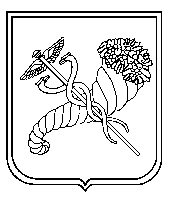 тел. (057) 725-13-62, 725-13-63  e-mail:kh.znz-120@ukr.net  Код ЄДРПОУ 24343242тел. (057) 725-13-62, 725-13-63  e-mail:kh.znz-120@ukr.net  Код ЄДРПОУ 24343242тел. (057) 725-13-62, 725-13-63  e-mail:kh.znz-120@ukr.net  Код ЄДРПОУ 24343242Навчальний предмет(усі предмети інваріантної складової робочих навчальних планів)Загальна кількість учнів 11 (12)-х класівКількість учнів, які звільнені від проходження ДПАКількість учнів, які складали ДПАРівень навчальних досягнень учнів Рівень навчальних досягнень учнів Рівень навчальних досягнень учнів Рівень навчальних досягнень учнів Навчальний предмет(усі предмети інваріантної складової робочих навчальних планів)Загальна кількість учнів 11 (12)-х класівКількість учнів, які звільнені від проходження ДПАКількість учнів, які складали ДПАпочатковийсереднійдостатнійвисокийУкраїнська моваМатематика абоІсторія УкраїниМатематика абоІсторія УкраїниІноземна мова№з/пПрізвище, ім'я, по батьковіДата народженняНазва ЗЗСООтримали медаль Отримали медаль №з/пПрізвище, ім'я, по батьковіДата народженняНазва ЗЗСОЗолотаСрібна№з/пПрізвище, ім'я, по батьковіДата народженняНазва ЗЗСОЗолота3 яких предметів має 9 балів№з/пПрізвище, ім'я, по батьковіДата народженняНазва ЗЗСОЗолота3 яких предметів має 9 балів№з/пПрізвище, ім'я, по батьковіДата народженняНазва ЗЗСОЗолота3 яких предметів має 9 балів12Всього по закладу Кількістьвипускників - -Кількість - Відсоток від загальної кількості випускників –Кількість - Відсоток від загальної кількості випускників -Всього по району (місту) Кількість випускників - -Кількість - Кількість - Всього по району (місту) Кількість випускників - -Відсоток від загальної кількості випускників - Відсоток від загальної кількості випускників - 